Námety na pracovnú – JarVideonámety: https://www.youtube.com/results?search_query=paper+flowers+springmqq+crafts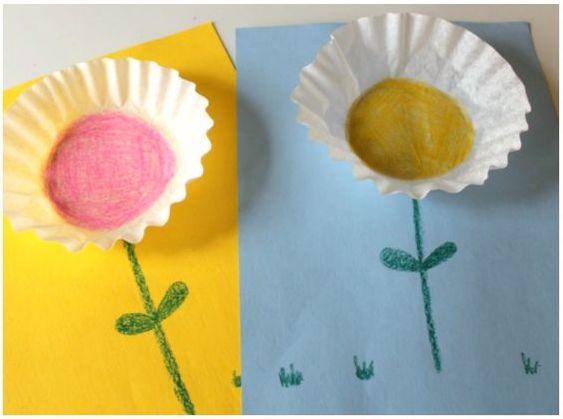 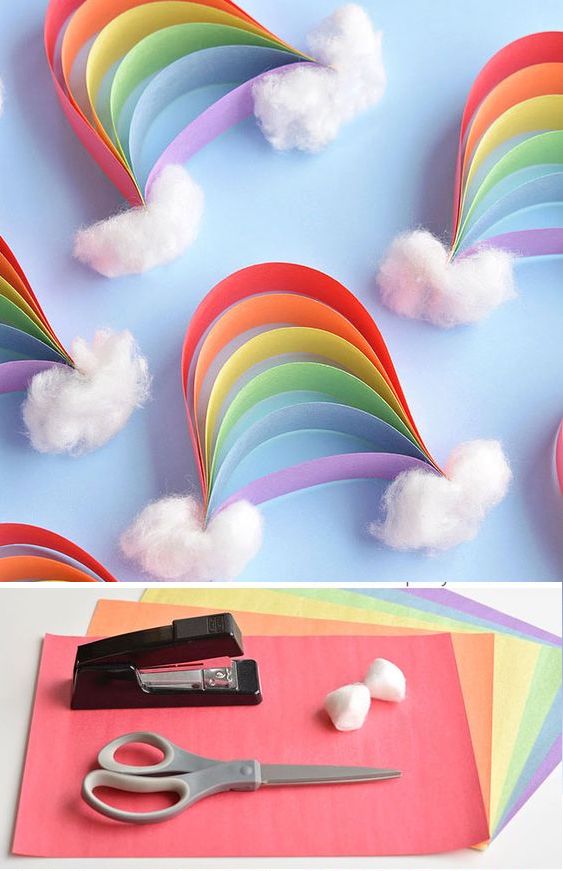 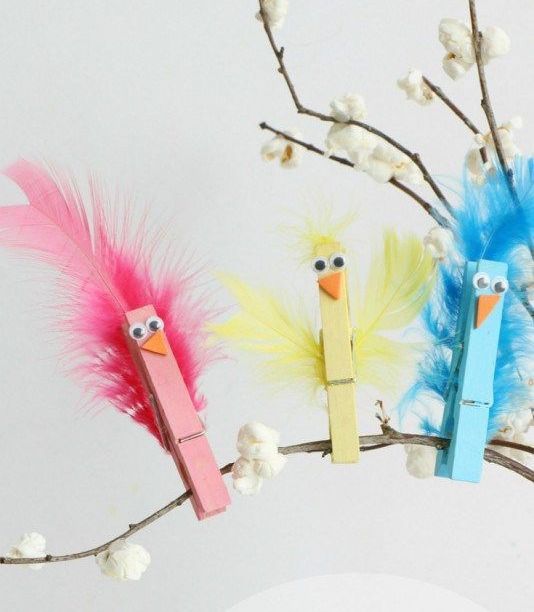 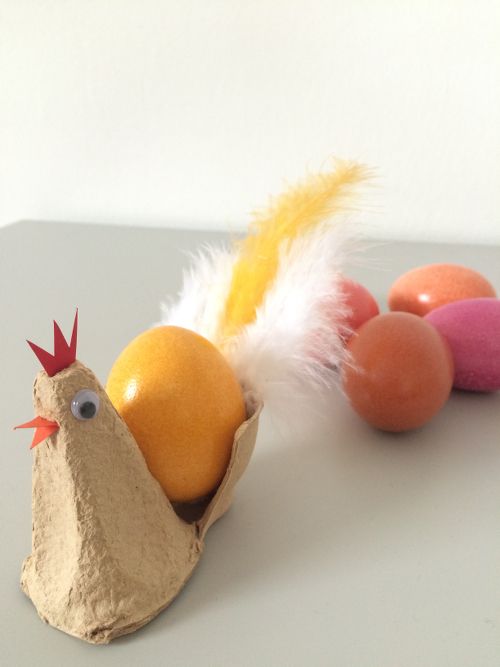 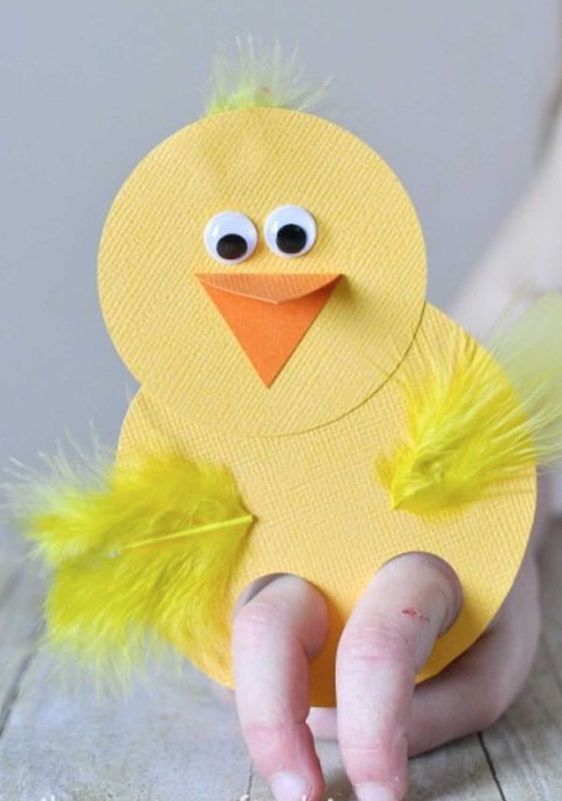 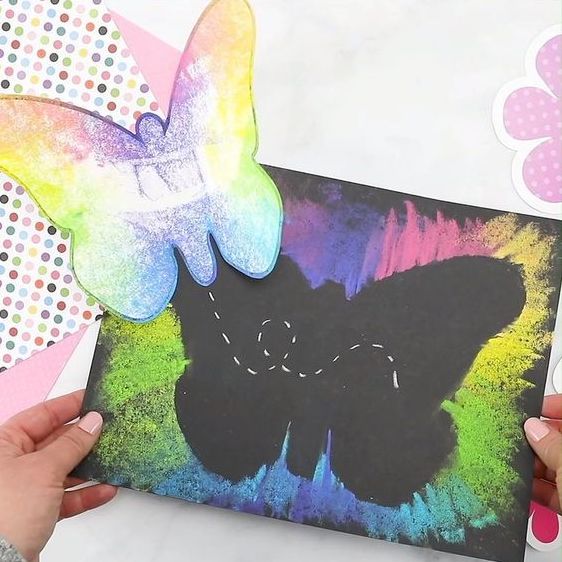 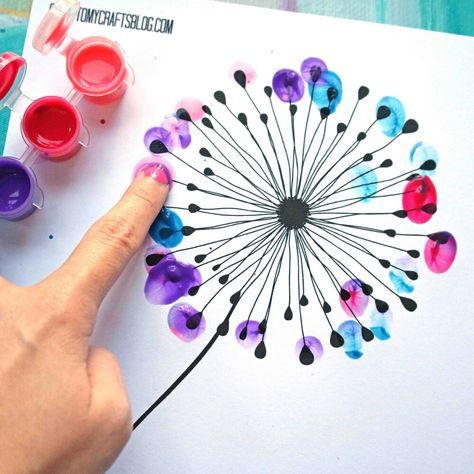 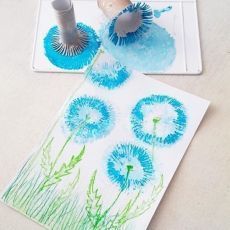 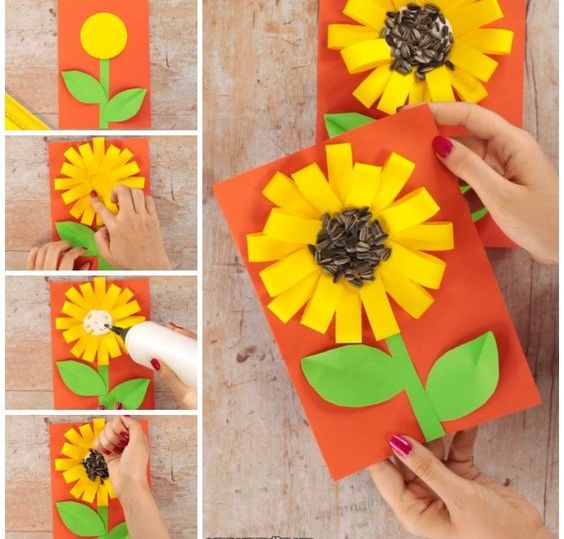 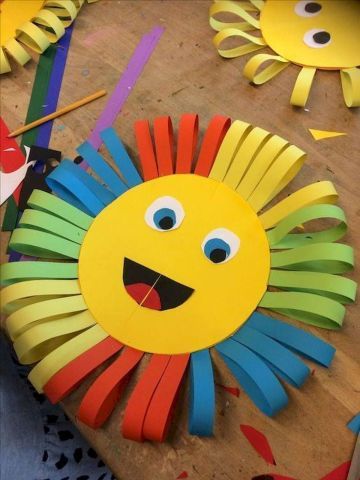 